Seasonal RatesSingle Membership Walking				$650.00Single Member Cart Seat					$375.00College Membership 					$300.00(Must show valid college ID)			Junior Rate (16-18 years of age)				$175.00Junior Rate (Up to 15 years of age)			$50.00Husband and Wife Membership				$900.00Husband and Wife Cart Seat				$450.00Member Cart Shed Storage				$450.00USGA Handicap						$35.0020 Pack 9 Hole Pass with Cart				$300.00Daily Rates							9 Holes	18 HoleWeekdays- Walking				$15.00	$20.00Weekdays-Riding				$22.50	$35.00Weekend & Holiday- Walking		$20.00	$30.00Weekend & Holiday- Riding		$30.00	$45.00Cart Rental Only 				$7.50		$10.00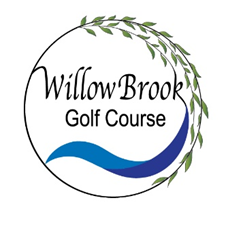          Willow Brook Golf Course 2018 Season Pass Application Name: ________________________________________________________________________ Address: ______________________________________________________________________  Telephone: ____________________________________________________________________Email: ________________________________________________________________________ College/Junior Applicants Only: Age: _______________ Birthdate: ________________________ Emergency Contact​: Name/ Relationship: _____________________________________________________________ Telephone: ____________________________________________________________________ Membership FeesReminder: A $1.00 user fee is required of all Season Pass Holders at the time of play.Quantity					 Price 					Amount Due _____ Single				 	$ 650.00 __________			____________ _____ Single Cart Seat 			$ 375.00 __________			____________ _____ Husband/ Wife		 		$ 900.00 __________ 			_________________ Husband/ Wife Cart Seat 		$ 450.00 __________			____________ _____ College (19 - 23 years of age)		 $ 300.00 __________			____________ _____ Junior (16 - 18 years of age) 		$ 175.00 __________ 			_________________ Junior (up to 15 years of age)		 $ 50.00 __________			____________ _____ Member Single Cart Seat 		$ 375.00 __________ 			_________________ Member Husband/ Wife Cart Seat	$ 450.00 __________			____________ _____ Member Cart Shed Storage Fee	 $ 450.00 __________			____________ _____ USGA Handicap			 $ 35.00 __________ 			_________________ 20 Pack (9 holes with cart) 		$ 300.00 __________			____________           5.5% WI Sales Tax __________        Total __________ By signing this application, I understand and agree to the policies and procedures as established by Willow Brook Golf Course. I also agree to act in a manner consistent with these policies and abide by all facility rules while on Willow Brook Property. Signed: ________________________________________ Date: __________________________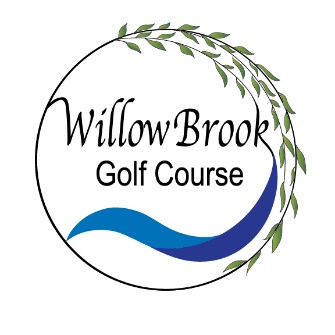 